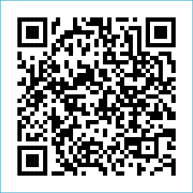 ST MARY’S PARISH NEWSLETTER - TARBERTParish Office Opening Hours:				              			   	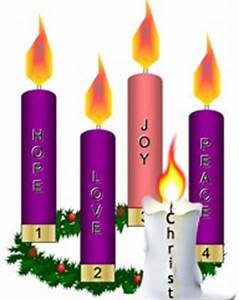               Mon. 10.30am -2.30pm. Wed. 10.30am-1.30pm                                  	                                 Priests :	Fri. 10.30am-2.30pm  Phone ; 068-36111.				   	                  Fr. Sean Hanafin   087-8341083Email: tarbert@dioceseofkerry.ie							    Fr. Michael Hussey 087-2386084Notices for Parish Newsletter have to be in on					    Safeguarding Children: 087-6362780 Wednesday by 12 Noon.								    Defib. Emergency No.    999 or 112Webpage: www.stmarystarbert.com							(Outside Surgery Hours)Third Sunday of Advent, 17th December 2023R.I.P.                 Mary Healy (née O’ Connell), Luton.               Peggy Duffy (née Healy), Navan.                                                                      Jack O’ Dowd, Carhoona.PRIEST ON DUTY THIS WEEKEND:   Fr. Declan O’ Connor        087-0908949.PARISH OFFERTORY COLLECTION    Amount received will be published at the end of each month.  CONFESSIONS – will be heard in St. Mary’s Church, Listowel this coming Monday evening 18th December starting at 8pm.       Priests from the North Kerry Pastoral Area will be in attendance.LIVE SERVICES – All Masses are now being live streamed from our Church. Just go to the Church website – www.stmarystarbert.com and you can watch on your phone, tablet, computer or smart T.V. When you log in and see the picture of the Altar, just underneath this, click on the mute button and you will then have the audio as well.  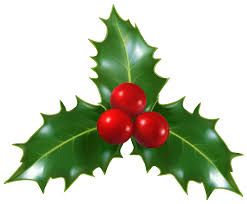 CHRISTMAS CEREMONIESIn the North Kerry Pastoral Area 2023Saturday 23rd December                                     Asdee @ 6pm                                                                                 Ballybunion @ 7pm                                                                                 Ballydonoghue @ 7.30pm                                                                                 Ballylongford @ 7pm                                                                                 Tarbert @ 6pmChristmas Eve                                                       Asdee @ 8pm                                                                                 Ballybunion @ 7pm                                                                                 Ballybunion @ 9pm                                                                                 Ballydonoghue @ 7.30pm                                                                                 Ballylongford @ 7pm                                                                                 Tarbert @ 6pmChristmas Day                                                       Asdee @ 9.30am                                                                                 Ballybunion @ 11.30am                                                                                 Ballydonoghue @ 11am                                                                                 Ballylongford @ 10.30am                                                                                 Tarbert @ 11.30amCHRISTMAS BLESSINGS TO YOUFr. Michael, Fr. SeánFr. John, Fr. Martin and Fr. Philiptake this opportunity to wish youa Happy, Peaceful and Safe Christmas.May the blessings of the Divine Child and the love ofHis Holy Mother be yours now and forever.Day/DateTimeIntentionSaturday 16th 6pmHelen O’ Connor, Tarmons.William, Kitty and Gerrard Foley, Kilcolgan.Dan and Gretta Flavin, Doonard Lower.Sunday 17th 11.30amJohn, Myra and Thérése Downey, The Square.Mary Kiely and Josie Keane, Doonard Lower.Joan and Frank Lavery, Church St.Timmy Kiely, Church St. / New York.Lizzie and Joan Ferris & Sr. Margaret Barry, Glencullare.Monday 18th 10amMass in Tarbert.Private Intention.Tuesday 19th 7pmMass in Ballylongford.Wednesday 20th ______No Mass.Thursday 21st 10amMass in Asdee.Friday 22nd 7pmMass in Tarbert.Mary O’ Carroll, Tralee / Pulleen.    ( Months Mind )Saturday 23rd 6pm Adam Crowley, Galway.           ( 1st Anniversary )John Branigan, Dooncaha.Sunday 24th 6pmThe Vigil of the Nativity.